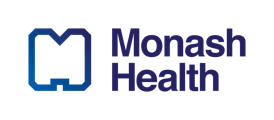 Monash Health Emergency Medicine ProgramAnnual Skills Day syllabus2 Skills Days per termIncludes ALS accreditationRegular Simulation (every term)Does not include CVC or US training (except periph vasc access) as these provided separatelyVersion 3, Aug 2022Suggested timetable (3 stations)**Suggested timetable (4 stations)Term 11.1Simulation - ALS accreditationCorpulsPriming IV lines/Alaris pumpsTerm 11.2Plastering/splinting/Cam bootsBier’s block/Procedural sedationDislocations – hip, shoulder, elbow, patella, ankleTerm 22.1Airway workshop**ETT/LMA insertionSurgical airwaySimulation (includes ALS accreditation if missed Term 1)High flow nasal O2 set up/NIVTerm 22.2EpistaxisEye exam - Slit lamp/panophthalmoscopeTonopen/Lateral canthotomyTerm 33.1Trauma**SimulationSplints (Donway, pelvic binder, tourniquet)Finger/tube thoracostomy, pigtail cathetersFascia iliaca blockTerm 33.2PericardiocentesisVentilation – trouble shootingECGs/transcutaneous pacing/defibTerm 44.1PaedsSimulation/APLSNeonatal resus with resuscitaireIO +/- US-guided vasc accessTerm 44.2Obstetrics – NVD/PPHDental traumaLPVenue 1TopicTutorVenue 2TopicTutorVenue 3TopicTutor10 – 10.20Intro/coffee10.20 – 11.10ABC11.10 – 12.00CAB12.00 – 12.40Lunch12.40 – 13.30BCAVenue 1TopicTutorVenue 2TopicTutorVenue 3TopicTutorVenue 4TopicTutor10 – 10.15Intro/coffee10.15 – 11.00ABCD11.00 – 11.45DABC11.45 – 12.30Lunch12.30 – 13.15CDAB13:15 – 14:00BCDA